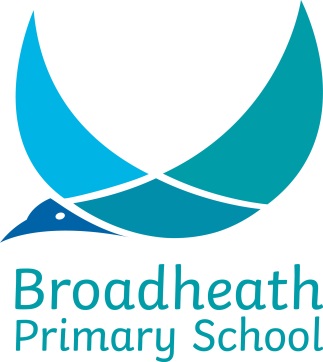 SCHOOL HOLIDAY YEAR SEPTEMBER 2019 / JULY 2020Staff Training Days:Monday 2nd September 2019Monday 28th October 2019Friday 3rd January 2020PLEASE NOTE THE SPRING BANK HOLIDAY FOR THIS YEAR ONLY IS ON THE ‘FRIDAY’ 8TH MAY DUE TO VE DAY.Friday 24th July 2020Monday 27th July 2020									TERMSCHOOL OPENS 8.55 amSCHOOL CLOSES 3.20 pmAutumn 2019Tuesday 3rd SeptemberFriday 18th OctoberAutumn 2019HALF TERMHALF TERMAutumn 2019Tuesday 29th OctoberFriday 20th DecemberSpring 2020Monday 6th JanuaryFriday 7th FebruarySpring 2020HALF TERMHALF TERMSpring 2020Monday 17th FebruaryFriday 27th MarchSummer 2020              Tuesday 14th AprilFriday 22nd MaySummer 2020HALF TERMHALF TERMSummer 2020Monday 8th JuneThursday 23rd July